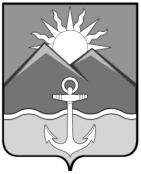 АДМИНИСТРАЦИЯХАСАНСКОГО МУНИЦИПАЛЬНОГО РАЙОНА ПОСТАНОВЛЕНИЕпгт Славянка11.04.2022г.                                                                                                             № 209-паО проведении  мероприятий,  приуроченных ко Дню единения народов Беларусии  России «Zа мир - без нацизма!»     В   соответствии   со   статьей   15  Федерального  закона  от  6  октября  2003  года№ 131-ФЗ «Об общих принципах организации местного самоуправления в Российской Федерации», руководствуясь Уставом Хасанского муниципального района, администрация Хасанского муниципального районаПОСТАНОВЛЯЕТ:	1.  Провести 15 апреля 2022 года в 12.00 на территории Хасанского муниципального района   мероприятия,  приуроченные ко Дню единения народов Беларуси и  России «Zа мир - без нацизма!».	2.  Утвердить прилагаемую Программу  мероприятий, приуроченных ко Дню единения народов Беларуси и  России «Zа мир - без нацизма!», согласно приложению к настоящему постановлению. 	3.  Отделу культуры, спорта и молодежной политики администрации Хасанского муниципального района (М.П. Горникова) обеспечить организацию и проведение мероприятий,  приуроченных ко Дню  единения народов Беларуси и  России «Zа мир - без нацизма!».            4. МКУ   «Управление      образования      Хасанского  муниципального района» (Е.А. Алексеева) обеспечить участие учащихся общеобразовательных организаций в мероприятиях, приуроченных ко Дню  единения народов Беларуси и  России «Zа мир - без нацизма!».	5. Рекомендовать начальнику ОМВД России по Хасанскому муниципальному району  принять меры по обеспечению охраны общественного порядка и безопасности при проведении мероприятий, приуроченных ко Дню единения народов Беларуси и  России «Zа мир - без нацизма!».	6.  Начальнику отдела информации и информационной безопасности администрации Хасанского муниципального района (М.А. Захаренко):            6.1. Обеспечить размещение настоящего постановления на официальном сайте администрации Хасанского муниципального района в информационно-телекоммуникационной сети «Интернет».	6.2. Обеспечить информационное сопровождение проведения мероприятий, приуроченных ко Дню единения народов Беларуси и  России «Zа мир - без нацизма!»             7.  Настоящее постановление вступает в силу со дня его принятия.	8.  Контроль за исполнением настоящего  постановления возложить на заместителя главы администрации Хасанского муниципального района  И.В. Старцеву. Глава  Хасанского муниципального района		                                                                        И.В. Степанов                                                                                     Приложение                                                                                      Утверждено  постановлением                                                                                                   администрации  Хасанского                                                                                             муниципального района                                                                                     от  11.04.2022г.  № 209-паПрограмма мероприятий, приуроченных ко Дню единения народов Беларуси и  России «Zа мир - без нацизма!», проводимых  на территории  Хасанского муниципального района№Наименование мероприятияДата и время проведенияМесто проведенияОтветственные исполнители1.Акция «Zа мир - без нацизма!». Георгиевские ленточки в форме буквы Z на верхней одежде участников15.04.2022 11:30-12:00МБУ «Культурно-досуговое объединение»Бражник Ольга Ивановна2.Демонстрация документального фильма «Преступления нацистов в годы Второй мировой войны»15.04.2022 12:00-12:15МБУ «Культурно-досуговое объединение»Копейкин Виктор Николаевич3.Историческая справка о преступлениях против человечества15.04.2022 12:15-12:30МБУ «Культурно-досуговое объединение»Карпов Андрей Алексеевич4.Выступление официальных лиц в поддержку спецоперации Российских вооруженных сил 15.04.2022 12:30-12:45МБУ «Культурно-досуговое объединение»Копейкин Виктор Николаевич5.Демонстрация художественного фильма «Донбасс-окраина»15.04.2022 12:45-14:15МБУ «Культурно-досуговое объединение»Копейкин Виктор Николаевич6.Флэшмоб: Выстраивание участниками мероприятия  латинской буквы Z15.04.2022 14:15-14:30МБУ «Культурно-досуговое объединение»Бражник Ольга Ивановна7.Выставка рисунков «Zа мир - без нацизма!».11-18.04.2022	МБОУ ДОД "Детская школа искусств" Хоцяновская Диана Анатольевна